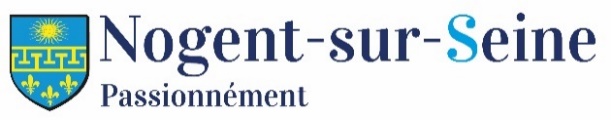 Nom de l’association :DEMANDE DE SUBVENTION POUR L’ANNÉE 2023(merci de cocher la case correspondant à la nature de la subvention sollicitée)  FONCTIONNEMENT (participation aux charges de fonctionnement) 1ère demande 		 renouvellement (dossier à renseigner sauf page 14) PROJET SPECIFIQUE OU ACTION EXCEPTIONNELLE (investissement, achat spécifique, événementiel …) 1ère demande 		 renouvellement Dossier à renseigner intégralement sauf page 13Si vous avez déjà déposé une demande de subvention de fonctionnement 2023, merci de compléter uniquement les pages 14 et 15Le présent formulaire est conforme au formulaire Cerfa n°12156*05 délivré à toute association sollicitant une subvention auprès de l’Etat - Décret n° 2016-1971 du 28 décembre 2016MODALITES ET DELAIS DE TRANSMISSIONLes associations déclarées peuvent recevoir des subventions de l'État (pour les associations agréées), des régions, des départements et des communes et de leurs établissements publics (loi n° 87-571 du 23 juillet 1987 modifiant l'article 6 de la loi du 1er juillet 1901).Une subvention n’est jamais attribuée spontanément ;Il vous appartient donc d’en faire la demandeLe dossier de demande de subvention doit être retourné, complété, signé et accompagné des documents obligatoires en un seul exemplaire : par courrier àMadame le Maire Hôtel de Ville 27 Grande rue Saint Laurent - BP 4010401 NOGENT-SUR-SEINE CEDEXou courriel à l’adresse ci-dessous accueil@nogentsurseine.frL’attribution d’une subvention ne constitue pas un droit, même si les conditions légales pour   l’obtenir sont remplies par le demandeur. La décision d’attribution appartient à la seule autorité publique. Ce document n’engage en rien la Ville de Nogent-sur-Seine pour l’octroi d’une éventuelle subvention.Demande de subvention de Fonctionnement :Au plus tard le 17 février 2023 – 17 h 30, délai de rigueurProjet spécifique ou action exceptionnelle :3 mois avant la réalisation du projet ou la date de l’actionTout dossier incomplet ou déposé hors délai ne sera pas traité.Formulaire disponible en mairie ou téléchargeable sur le site internet de la Ville de Nogent-sur-Seine, https://www.nogentsurseine.fr/ : onglets « vivre et sortir », « ville associative », rubrique « demandes de subventions ». Pièces à joindreVous devez joindre :(Merci de cocher les cases correspondantes aux documents que vous devez fournir) les informations administratives et financières du présent dossier dûment complétées et signées  le procès-verbal de la dernière assemblée générale  un relevé d’identité bancaire ou postale (même si le compte est inchangé) si le présent dossier n’est pas signé par le représentant légal de l’association, le pouvoir donné par ce dernier au signataire si la somme des demandes de subventions sollicitées auprès des différentes autorités administratives est inférieure à 23 000 euros : vous n’avez pas à fournir d’autres documents si votre (ou vos) demande (s) de subvention (s) auprès des différentes autorités administratives est (sont) supérieure (s) à 23 000 euros : vous devez fournir également :les derniers comptes approuvésle dernier rapport d’activité approuvé l’attestation de certification conforme du commissaire aux comptes et de publication des comptes au Journal Officiel lorsque le montant total des subventions perçues est supérieur à 153 000 eurosLors d’une première demande, ou lors d’une modification des statuts de votre association : vous devez fournir un exemplaire des statuts déposés ou approuvés de votre associationDans tous les cas, dans les six mois suivant la fin de l’exercice pour lequel la subvention a été attribuée (arrêté du Premier Ministre du 11 octobre 2006  relatif au compte rendu financier prévu par l’article 10 de la Loi du 12 avril 2000) : vous devez fournir le compte rendu financier d’emploi de la subvention.Présentation de l’organisme demandeurRenseignements administratifs et juridiquesLa situation juridique doit correspondre à celle de l'organisme qui sollicite la subvention. Si c'est une délégation ou une section locale, elle doit avoir la personnalité morale. Dans le cas contraire, la demande doit être libellée au nom de l'association "mère", à moins que cette dernière ne produise une procuration à la délégation départementale ou locale.Dénomination de l'association :…………………………………………………………………………………………………………………………………………………………………………………………………………Sigle usuel : ……………………………………………………………………………………... Association déclarée loi 1901		 Section ou délégation localeN° SIRET : 	N° déclaration en Préfecture ou d’inscription au répertoire national des associations :	WObjet statutaire de l’organisme demandeur :

Adresse de son siège social :Date de la constitution :Date de publication au Journal Officiel :Date de la dernière modification des statuts (joindre une copie des statuts modifiés) :Reconnue d'utilité publique (RUP) ? :oui 	non 		si oui, type RUP : ............................Agréée ou affiliée à une fédération ?oui 	non 		si oui, autorité d'agrément : .....................Identification du représentant légal de l’association (président ou autre personne désignée par les statuts) :Nom : 						Prénom :Fonction : Téléphone : 						Courriel : Identification de la personne chargée du présent dossier de subvention :Nom : 						Prénom :Fonction : Téléphone : 						Courriel : COMPOSITION DU BUREAUCOMPOSITION DU CONSEIL D'ADMINISTRATIONAides en nature accordées à l’association par la collectivitéBien immobilier (locaux, terrains, salles, …) appartenant à la collectivité mis à disposition de l'association :oui 					non adresse :utilisation :aide ponctuelle 					aide permanente	 périodicité :  Convention de mise à disposition : 	oui 			non  	si oui, date : 		durée de validité : Bien mobilier (matériels, véhicules, …)appartenant à la collectivité mis à disposition de l'association :oui 					non description :aide ponctuelle 					aide permanente	 périodicité :  Convention de mise à disposition : 	oui 			non 				si oui, date : 		durée de validité : Personnel de la collectivité mis à disposition de l’association :oui 					non Convention de mise à disposition : 	oui 			non 		si oui, date : 		durée de validité :		nombre d’agents communaux mis à disposition :		nombre d’heures / semaine :Locaux L’association est-elle propriétaire				locataire		Adresse et désignation des locaux :Si propriétaire : Coût annuel d’entretien des locaux : ……..……€ soit ……..% budget globalSi locataire :Coût annuel locatif : ……….…. € soit …….% budget globalMoyens humains de l’association Effectifs : (à jour de la cotisation statutaire au 31/12 de l’année écoulée)Montant de la cotisation annuelle : Nombre de benevoles  :  …………Charges de personnel : Nombre total de salariés : ……………..  Équivalent temps plein : ……………..Les charges salariales représentent …………% des charges totales du budget de fonctionnement de l’organisme.Les 3 principaux salaires :Implication dans la vie locale  Territoire impacté :Nogent			 	Nogentais	 			Département	Région			 	National	 			Autre (préciser)	Implication de l’association dans la vie nogentaise :Participation aux manifestations organisées par la ville (préciser) :---Actions en collaboration avec les services de la ville (préciser) :---Actions en collaboration avec les écoles (préciser) :---Actions en collaboration avec les centres de loisirs (préciser) :---Autres (préciser) :---Mobilisation des ressources :Autofinancement 			 	Sponsoring		 			Subventions émanant d’autres organismes (préciser) :Compte de résultat 2022Date de début …………………..			Date de fin ………………….bilan à certifier conforme et à signer par le Président et le Trésorier de l'AssociationLe Président, 			Le Trésorier,BILAN FINANCIER 2022bilan à certifier conforme et à signer par le Président et le Trésorier de l'AssociationLe Président, 			Le Trésorier,BUDGET PREVISIONNEL 2023 (de l’exercice ou de l’action exceptionnelle)Dans le cas où l’exercice de l’association est différent de l’année civile, il vous appartient de préciser les dates de début et de fin d’exercicedate de début : …….……….. date de fin : ……………L’association sollicite une subvention de fonctionnement de  …………………………… € au titre de l’année 2023
Utilisation prévisionnelle de la subvention de fonctionnement   Présentation détaillée : (description du programme d’actions, activités, achats …) ________________________________________________________________________________________________________________________________________________________________________________________________________________________________________________________________________________________________Objectif (s) :________________________________________________________________________________________________________________________________________________________________________________________________________________________Intérêt local :________________________________________________________________________________________________________________________________________________________________________________________________________________________moyens mis en œuvre par l’association :________________________________________________________________________________________________________________________________________________________________________________________________________________________________________________________________________________________________Publics ciblés :________________________________________________________________________________________________________________________________________________________________________________________________________________________Nombre de bénéficiaires attendus : ………Nombre de participants : ………Bénévoles : ………Rémunérés : ………Participation financière éventuelle des bénéficiaires et des publics visés : ………si oui montant pratiqué : …… €			Fréquence : ……/ anPrésentation détaillée du projet spécifique ou de l’action exceptionnelle Nom de l’association :intitulé de la manifestation ou nature du projet :__________________________________________________________________________________________________________________________________________________________________________Objectif(s) de l’action exceptionnelle :__________________________________________________________________________________________________________________________________________________________________________Intérêt local du projet :__________________________________________________________________________________________________________________________________________________________________________Description du projet et moyens mis en œuvre :__________________________________________________________________________________________________________________________________________________________________________Date de mise en œuvre ou date de l’événement : ……………………….Lieu : ...…………………..Durée prévue :………………………………………………………………………………..………Public (s) ciblé (s) : ……………………………………………………………………………..……Nombre de bénéficiaires attendus : …………Nombre de participants bénévoles : ………...	 rémunérés : …………Projet en lien avec une politique publique nationale, régionale, départementale, communale (à préciser) :……………………………………………………………………………………….Participation financière des bénéficiaires et des publics visés : oui  		non	 	Si oui, montant : …………Autres demandes effectuées auprès de la commune pour la réalisation de ce projet : aides en nature sans paiement de redevanceLocaux, terrains, salles 	 	Matériel  		Personnel 	  		Autres Détail : ____________________________________________________________ __________________________________________________________________________________________________________________________________________________________________________Projet d’affectation de la subvention sollicitée avec PRÉSENTATION DES devis  et/ou d’un budget prévisionnel à l’appui : (nature des dépenses les plus significatives) _________________________________________________________________________________________________________________________________________________________________________________________________________________________________________________________________________________________________________________________________________________________________________________________________________________________________________Autres demandes de subventions effectuées auprès d’autres organismes pour ce projet : …………………………………………. montant sollicité : …………………..€…………………………………….…… montant sollicité : …………………..€…………………………………….…… montant sollicité : …………………..€Je soussigné (e) (nom et prénom) …………………………………………………..Représentant (e) légal (e) de l’association ………………………………………….Si le signataire n’est pas le représentant statutaire ou légal de l’association, il convient de joindre le pouvoir donné par ce dernier au signataire.Certifie :que l’association est à jour de ses obligations administratives, comptables, sociales et fiscales ainsi que des cotisations et paiements correspondants ;exactes et sincères les informations du présent formulaire, notamment relatives aux demandes de subventions déposées auprès d’autres financeurs publics ;demander une subvention de fonctionnement  d’un montant de …………. € au titre de l’exercice 2023 et m’engager à utiliser l’aide financière susceptible d’être allouée conformément à sa destination prévisionnelle ;demander une subvention pour un projet spécifique ou une action exceptionnelle d’un montant de …………. € au titre de l’exercice 2023 et m’engager, à utiliser l’aide financière susceptible d’être allouée conformément à sa destination prévisionnelle et à fournir, après réalisation, un bilan financier du projet spécifique ou de l’action exceptionnelle et/ou les factures correspondantes.que l’association a perçu un montant total et cumulé d’aides publiques (subventions financières et aides en nature) sur les trois derniers exercices, dont l’exercice en cours : Inférieur ou égal à 500 000 €          supérieur à 500 000 € Je m’engage à :informer la Ville de Nogent-sur-Seine en cas d’annulation de la manifestation ainsi qu’à solliciter l’annulation de la décision d’octroi de la subvention spécifique allouée si elle n’a pas été versée ou à faire procéder au reversement des sommes déjà liquidées à ce titre ;transmettre, sur simple demande de la Ville de Nogent-sur-Seine, toutes pièces justificatives de l’utilisation de cette aide.Fait à ……………………..…………………..le …………………………..Signature et qualité du signataire (obligatoire)Utilisation de vos données personnelles La ville de Nogent-sur-Seine, responsable du traitement des données contenues dans ce formulaire, vous informe que ce traitement correspond à une mission d’intérêt public au regard de l’article 6 du Règlement Général sur la Protection des Données (RGPD). Les données recueillies sont nécessaires au traitement des subventions ainsi qu’à vous contacter en cas de nécessité. Elles sont destinées exclusivement au personnel chargé du traitement des subventions. En aucun cas elles ne seront rendues accessibles à des tiers sans votre accord exprès le cas échéant. Ces données pourront être conservées au-delà de l’année à laquelle le dossier se rapporte.Vos droitsConformément à la Loi Informatique et Libertés ainsi qu’aux dispositions du Règlement Général sur la Protection des Données (RGPD), vous bénéficiez :d’un droit d’accès, de rectification ou de suppression des informations vous concernant et/ou concernant votre enfantdu droit à la portabilité de vos donnéesdu droit à la limitation d’un traitement vous concernant et/ou concernant votre enfantdu droit, pour motifs légitimes de vous opposer à ce que vos données fassent l’objet d’un traitementTout exercice de ces droits peut s’effectuer sur simple demande en vous adressant à  christian.thevenin@ville-nogent-sur-seine.fr Un justificatif d’identité sera requis pour toute demande d’exercice de droit.Pour aller plus loinSi vous souhaitez plus d’informations sur la protection des données personnelles et vos droits en la matière, vous pouvez :consulter le site de la CNIL : https://www.cnil.fr/contacter le Délégué à la Protection des Données de la collectivité : https://www.agirhe.cdg54.fr/TDB/rgpd.aspxFonction au sein de l’organe directeur Nom – PrénomAdresse postale Téléphone / CourrielLien avec la collectivité :E : Élu de la ville de Nogent-sur-Seine adhérent à titre personnelA : Agent de la ville de Nogent-sur-Seine adhérent à titre personnelPrésidentVice-PrésidentSecrétaireSecrétaire AdjointTrésorierTrésorier AdjointNom et prénomAdresse postale Téléphone /CourrielLien avec la collectivité :E : Élu de la ville de Nogent-sur-Seine adhérent à titre personnelA : Agent de la ville de Nogent-sur-Seine adhérent à titre personnelNombre total d’adhérents :Dont habitant Nogent-sur-Seine :Dont extérieur :NogentaisExtérieurAdulte :Adulte :Enfant :Enfant :Famille :Famille :Fonction/qualificationType de contratDurée de travail hebdomadaireRémunération annuelle bruteMontant des aides€€€€€€OrganismeMontant€€€€C H A R G E SP R O D U I T SDéficit de clôture du dernier exercice (report)Excédent de clôture du dernier exercice (report)60 – Achats 70 – Vente de produits finis, de marchandises, prestations de services Prestations de services …………………………74 – Subventions d’exploitation  Achats matières et fournitures…………………Etat …………………………………………………………………Autres fournitures ……………………………..61 - Services extérieurs Région ………………………………………………………………Locations ……………………………………….Entretien et réparation…………………………..Département ………………………………………………………..Assurance……………………………………….DocumentationIntercommunalité ……………………………………………………62 – Autres services extérieursRémunérations intermédiaires et honoraires……Commune ……………………………………………………………Publicité, publication……………………………Déplacements, missions ………………………..Organismes sociaux ………………………………………………….Services bancaires, autres ………………………Fonds européens ……………………………………………………..63 – Impôts et taxes Autres établissements publics ………………………………………..Impôts et taxes sur rémunération ………………Autres impôts et taxes ………………………….64 – Charges de personnel 75 – Autres produits de gestion courante Rémunération des personnels ………………….Cotisations ……………………………………………………………Charges sociales ………………………………..Dons, legs …………………………………………………………….Autres charges de personnel ……………………Aides privées (sponsor, mécénat) …………………………………….65 – Autres charges de gestion courante66 – Charges financières76 – Produits financiers67– Charges exceptionnelles77 – Produits exceptionnels68 – Dotations aux amortissements78 – Reprises sur amortissements et provisions689 – Engagements à réaliser sur ressources affectées789 – Report des ressources non utilisées des exercices antérieursTOTAL DES CHARGESTOTAL DES PRODUITS BALANCE DES COMPTES (déficit)BALANCE DES COMPTES (excédent) :SOLDE DE TRESORERIE AU 31.12.2022Solde débutSolde finDifférenceSolde bancaireCaissePlacementCharges à payerCharges payées d’avanceProduits à recevoirTotal C H A R G E SP R O D U I T S60 – Achats 70 – Vente de produits finis, de marchandises, prestations de services Prestations de services …………………………..74 – Subventions d’exploitation  Achats matières et fournitures ………………….Etat …………………………………………………………………..Autres fournitures ……………………………….61 - Services extérieurs Région ………………………………………………………………..Locations ………………………………………..Entretien et réparation ………………………….Département ………………………………………………………….Assurance ……………………………………….Documentation ………………………………….Intercommunalité …………………………………………………….62 – Autres services extérieursRémunérations intermédiaires et honoraires …..Commune …………………………………………………………….Publicité, publication …………………………..Déplacements, missions ………………………..Organismes sociaux …………………………………………………..Services bancaires, autres ………………………Fonds européens ……………………………………………………...63 – Impôts et taxes Autres établissements publics ………………………………………..Impôts et taxes sur rémunération ……………….Autres impôts et taxes …………………………..64 – Charges de personnel 75 – Autres produits de gestion courante Rémunération des personnels …………………..Cotisations ……………………………………………………………Charges sociales ………………………………...Dons, legs …………………………………………………………….Autres charges de personnel …………………….Aides privées (sponsor, mécénat) …………………………………….65 – Autres charges de gestion courante66 – Charges financières76 – Produits financiers67– Charges exceptionnelles77 – Produits exceptionnels68 – Dotations aux amortissements78 – Reprises sur amortissements et provisions689 – Engagements à réaliser sur ressources affectées789 – Report des ressources non utilisées des exercices antérieursTOTAL DES CHARGESTOTAL DES PRODUITS 